Supplementary FigureSupplementary TableTable 2.1. Mechanical properties of UHMWPE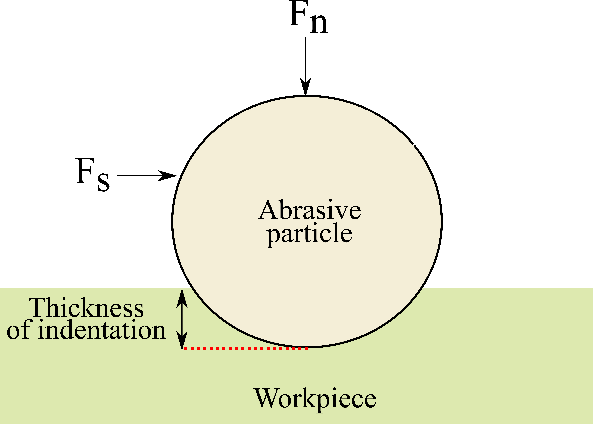                           Fig. 6.1 Forces applied on workpiece by a single abrasive particlePropertiesMagnitudeImpact strength150 kJ m-2Tensile strength40 MPaDensity940 kg m-3Hardness45  HRBMolecular weight3×106 g mol-1